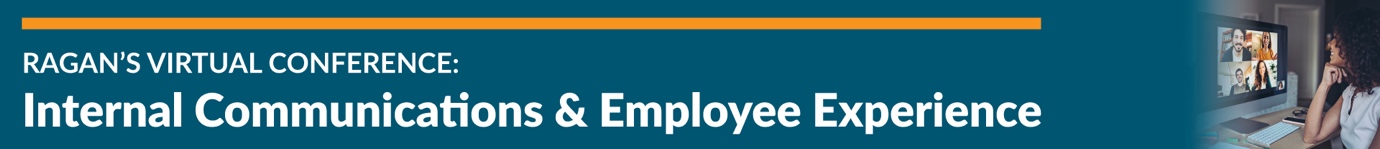 American Psychological Association ResourcesCourtesy of Tara Davis, Director of Staff Well-Being and Engagement, American Psychological AssociationAPA’s Help Center: A resource featuring information related to psychological issues affecting your daily physical and emotional wellbeing. The articles are written by psychologists or include psychological science to deal with a variety of topics such as COVID-19, anger, willpower, healthy habits for families, anxiety and more. APA’s Resources for Employers: A full-fledged resource for organizations and how they can become healthier, support employee wellbeing and more. APA’s Model of a Psychologically Healthy Workplace APA’s Resources for Racism, Bias and DiscriminationAPA’s COVID-19 Information and Resources